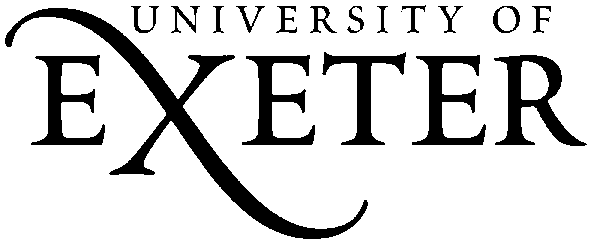 This application form is for students who are eligible to apply for extended studentship (fees/stipend) funding under the UKRI COVID-19 Phase 2 Doctoral Extensions policy. NOTE: If you have already received funding as part of the University’s initial round for UKRI Phase 2 funding, you should complete the supplementary information form (instead of this form) to explain the need for a longer extension period than originally requested. The full UKRI policy and associated terms and conditions are available on the UKRI website. The implementation of the policy at the University of Exeter is set out in our UKRI-approved Governance Plan and our associated Guidance for Applicants, which you and your supervisors should read carefully prior to completing this form.  For queries on eligibility or the process, please contact pgr-extensions@exeter.ac.uk. This mailbox will be monitored by the PGR Support Team. The deadline for applications is midday 14 June 2021. UKRI Phase 2 COVID-19 PGR Studentship Funding Extension Application STUDENT DETAILSSTUDENT DETAILSSTUDENT DETAILSSTUDENT DETAILSStudent nameStudent nameStudent numberStudent numberLead supervisorLead supervisorCollegeCollegeDisciplineDisciplineDoctoral Training Programme (“home” training grant) AHRC SWWDTP BBSRC SWBIO   EPSRC WISE EPSRC STREAM    EPSRC Metamaterials  EPSRC Env. Intelligence  EPSRC UoE DTG ESRC SWDTP  EPSRC/NERC IDCORE  MRC GW4 BioMed MRC Medical Mycology  EPSRC Env. Intelligence  EPSRC UoE DTG ESRC SWDTP  EPSRC/NERC IDCORE  MRC GW4 BioMed MRC Medical Mycology  NERC GW4  NERC FRESH     NERC Oil & Gas CDT                         STFC        CASE award         Other - please specify: Funding start date(You are eligible if your funding started before 01/03/2020). Funding start date(You are eligible if your funding started before 01/03/2020). Funding end date (as at 09 April 2020)(You are eligible if your funding end date is after 31/03/2021)Funding end date (as at 09 April 2020)(You are eligible if your funding end date is after 31/03/2021)Mode of attendance (full-time/part-time) If part time include FTEMode of attendance (full-time/part-time) If part time include FTECASE FOR FUNDING EXTENSION  CASE FOR FUNDING EXTENSION  Please read the Guidance for Applicants carefully before completing sections 2a, 2b and 2c.Please read the Guidance for Applicants carefully before completing sections 2a, 2b and 2c.2a. Context: description of delays due to Covid-19 impact on research  2a. Context: description of delays due to Covid-19 impact on research   Please provide for context, using lay terms, details of: - The specific part of your planned research activity which was delayed by Covid-19- How the activity was impacted or delayed- When the impact or delays occurred(max 200 words) Please provide for context, using lay terms, details of: - The specific part of your planned research activity which was delayed by Covid-19- How the activity was impacted or delayed- When the impact or delays occurred(max 200 words)2b. Steps taken to mitigate delays of Covid-19  2b. Steps taken to mitigate delays of Covid-19  Please describe here the steps that you and your supervisors have taken to adapt and adjust your research in order to mitigate the delays of Covid-19 (max 200 words):Please describe here the steps that you and your supervisors have taken to adapt and adjust your research in order to mitigate the delays of Covid-19 (max 200 words):2c. Reasons why mitigation of delays due to Covid-19 has not been possible, or is insufficient2c. Reasons why mitigation of delays due to Covid-19 has not been possible, or is insufficientPlease explain why you have been unable to fully mitigate the delays due to Covid-19, including: any limitations on the extent of adaptation and adjustment possible within your current funding period (including any individual circumstances)what challenges remain and why an extension is needed (max 200 words):Please explain why you have been unable to fully mitigate the delays due to Covid-19, including: any limitations on the extent of adaptation and adjustment possible within your current funding period (including any individual circumstances)what challenges remain and why an extension is needed (max 200 words):If you have outlined individual circumstances above, please indicate whether they fall under one of the following categories.  Where this is the case, we will seek input from specialist panel advisors.If you have outlined individual circumstances above, please indicate whether they fall under one of the following categories.  Where this is the case, we will seek input from specialist panel advisors.EDI – e.g. caring responsibilities Health/Wellbeing – e.g. disability, long-term illness, neurodivergence 2d. Confidentiality 2d. Confidentiality If you do not wish to discuss personal, confidential or sensitive information relating to your application with your supervisor, please contact pgr-extensions@exeter.ac.uk for advice on how to submit this information separately and confidentially to the panel for consideration. For information on how the information you provide within this form, or separately, will be used, please see our Guidance for Applicants    If you do not wish to discuss personal, confidential or sensitive information relating to your application with your supervisor, please contact pgr-extensions@exeter.ac.uk for advice on how to submit this information separately and confidentially to the panel for consideration. For information on how the information you provide within this form, or separately, will be used, please see our Guidance for Applicants    EXTENSION REQUESTEXTENSION REQUEST3.a  Remaining doctoral research to be completed 3.a  Remaining doctoral research to be completed Please provide a brief outline (max 200 words) of: the remaining doctoral research to be completedwhy you need the length of extension requested to achieve this Please provide a brief outline (max 200 words) of: the remaining doctoral research to be completedwhy you need the length of extension requested to achieve this 3.b Period of extension requested3.b Period of extension requestedThe majority of extension requests should be for up to 3 months.  Universities have the discretion to award longer extensions, in exceptional circumstances, if funds are available.  We will consider requests up to a maximum of 6 months.  The majority of extension requests should be for up to 3 months.  Universities have the discretion to award longer extensions, in exceptional circumstances, if funds are available.  We will consider requests up to a maximum of 6 months.  Please indicate the period (expressed as either weeks or months) of extension sought:         months/weeks (please specify)3c. Exceptional circumstances 3c. Exceptional circumstances If the period of extension sought exceeds 3 months, please indicate the exceptional circumstances which underpin this request (max. 100 words):If the period of extension sought exceeds 3 months, please indicate the exceptional circumstances which underpin this request (max. 100 words):SUPPORTING INFORMATIONSupporting information – general You may submit with the form any supporting documentation relevant to your application.  This is not mandatory, and should only be provided in corroboration of your case and not in lieu of completing the form itself.  Panel assessment will be based on the information given in the form.Supporting information  – individual circumstances Students who are applying for extensions on the basis of health or wellbeing impacts – e.g. long- term illness, disability or neurodivergence – may currently have formalised support in place. Please indicate whether the following apply to you: I have a current Individual Learning Plan (ILP) in place  I am currently receiving support via the HWSSP process or have done so in the last 12 months   I have sought/received support through the Disabled Students AllowanceTo minimise the need for new evidence, if you have ticked one of the boxes above, we will seek confirmation from the University Wellbeing Team, or your student record, of your individual circumstances as described within 2.c.   If the University wellbeing services teams are not aware of your condition or you have additional evidence for your condition not covered by the above, you may attach this to your application (typical evidence would comprise existing medical certification).  Sensitive information attached as evidence to this application or from University Support Services will be treated confidentially and only shared with the Chair of the award panel where strictly necessary.  Student and supervisor STATEMENTStudent and supervisor STATEMENTYou and your supervisor should review this form, and confirm that you are both in agreement with the information provided in section 2 and 3, and with the statements below (please check boxes). You and your supervisor should review this form, and confirm that you are both in agreement with the information provided in section 2 and 3, and with the statements below (please check boxes). The case for extension relates to immitigable COVID-19 delays only (this funding cannot be used to compensate for earlier or subsequent setbacks or progression issues). The period of funding extension requested is solely to enable the completion of doctoral research (other doctoral activities such as publication writing, training or conference attendance cannot be supported from this fund)You have in place an updated project plan for completion of the doctoral research within the extended timeframeStudent signature: Date: Supervisor signature:Date: Please submit your completed and signed application form  to pgr-extensions@exeter.ac.ukThe deadline for applications is midday 14 June 2021. Please submit your completed and signed application form  to pgr-extensions@exeter.ac.ukThe deadline for applications is midday 14 June 2021. NEXT STEPS What happens next? For information on the assessment process and timelines, and how the information you provide within this form, or separately, will be used and by whom, please see section our Guidance for Applicants  